6th Class	In our group:CillianAdamMathewShaneMarkThe ExperimentWe made two bridges for this experiment. We are trying to make a floating bridge with balloons and to try and show you that the floating bridge can hold a weight and not sink.What we didWe made the bridge from Lollipop sticks. Glue.Red paint.We needed to glue the sticks together. We needed to build a base. We needed to make the structures sturdy by building sides on them. We also needed to place the balloons on one of the bridges by gluing them to the bottom. We hoped that this this will keep the bridge afloat. Our Findings:Both bridges floated without the weight on them. When we added a weight to each the bridge without the balloons started to sink. While the bridge with the balloons still floated. What we learned:We had to work as a team in order for this project to work.We needed to put a buoyancy aid on the bridge in order for it to float. 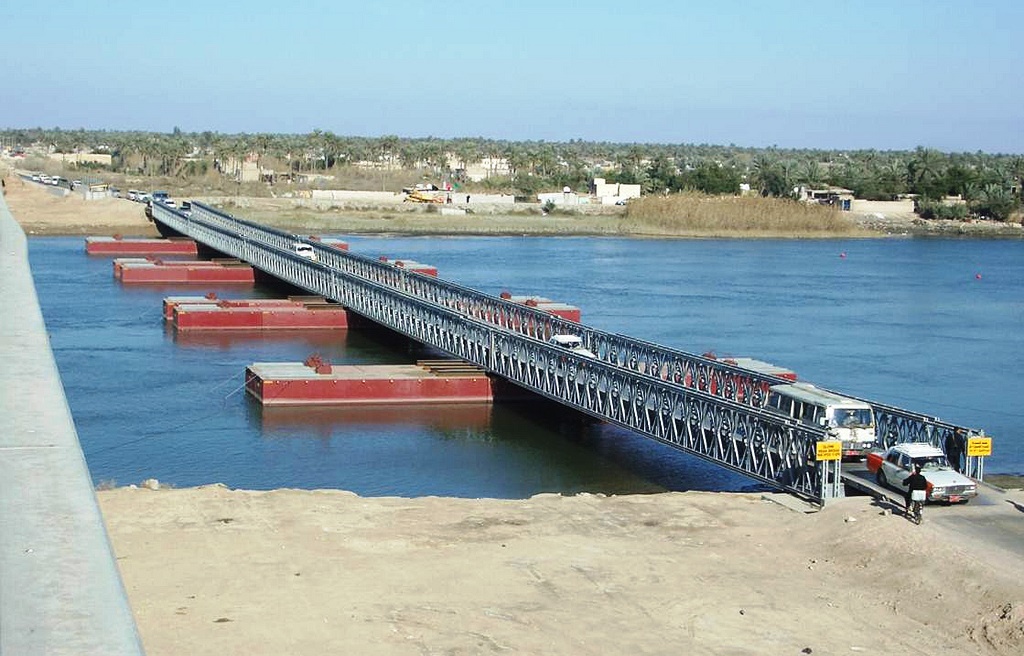 